PL/2019/PR/0071Umożliwienie integracji krajowej infrastruktury granicznej z interfejsem krajowym EESProjekt został zrealizowany z wykorzystaniem środków z Funduszu Bezpieczeństwa Wewnętrznego na kwotę 27 549 812,37 zł w ramach celu szczegółowego 2: Granice/ celu krajowego 6: Potencjał krajowy.Celem projektu było zapewnienie dedykowanego połączenia pomiędzy krajową infrastrukturą graniczną, a planowaną lokalizacją jednolitego interfejsu krajowego systemu EES poprzez zapewnienie niezbędnego sprzętu i oprogramowania służącemu osiągnięciu niezbędnego poziomu bezpieczeństwa, wydajności oraz dostępności rozwiązania.W ramach projektu zrealizowano nw. działania: Zakup infrastruktury sieciowej na potrzeby integracji krajowej infrastruktury granicznej
z interfejsem krajowym EES.Zakup infrastruktury macierzowo – serwerowej na potrzeby integracji krajowej infrastruktury granicznej z interfejsem krajowym EES.Zakupiony sprzęt w ramach powyższych działań przeznaczony jest dla Centralnego Węzła Teleinformatycznego Straży Granicznej (CWT SG), ul. Komitetu Obrony Robotników 23 w Warszawie, Synchronicznego Zapasowego Węzła Systemu Wysokiej Dostępności Straży Granicznej (SWD SG)
w Komendzie Głównej Straży Granicznej przy Al. Niepodległości 100 w Warszawie, a także Zapasowego Węzła Teleinformatycznego Straży Granicznej, ul. 1 Pułku Strzelców Podhalańskich 5
w Nowym Sączu.Projekt został zrealizowany w IV kw. 2022 r.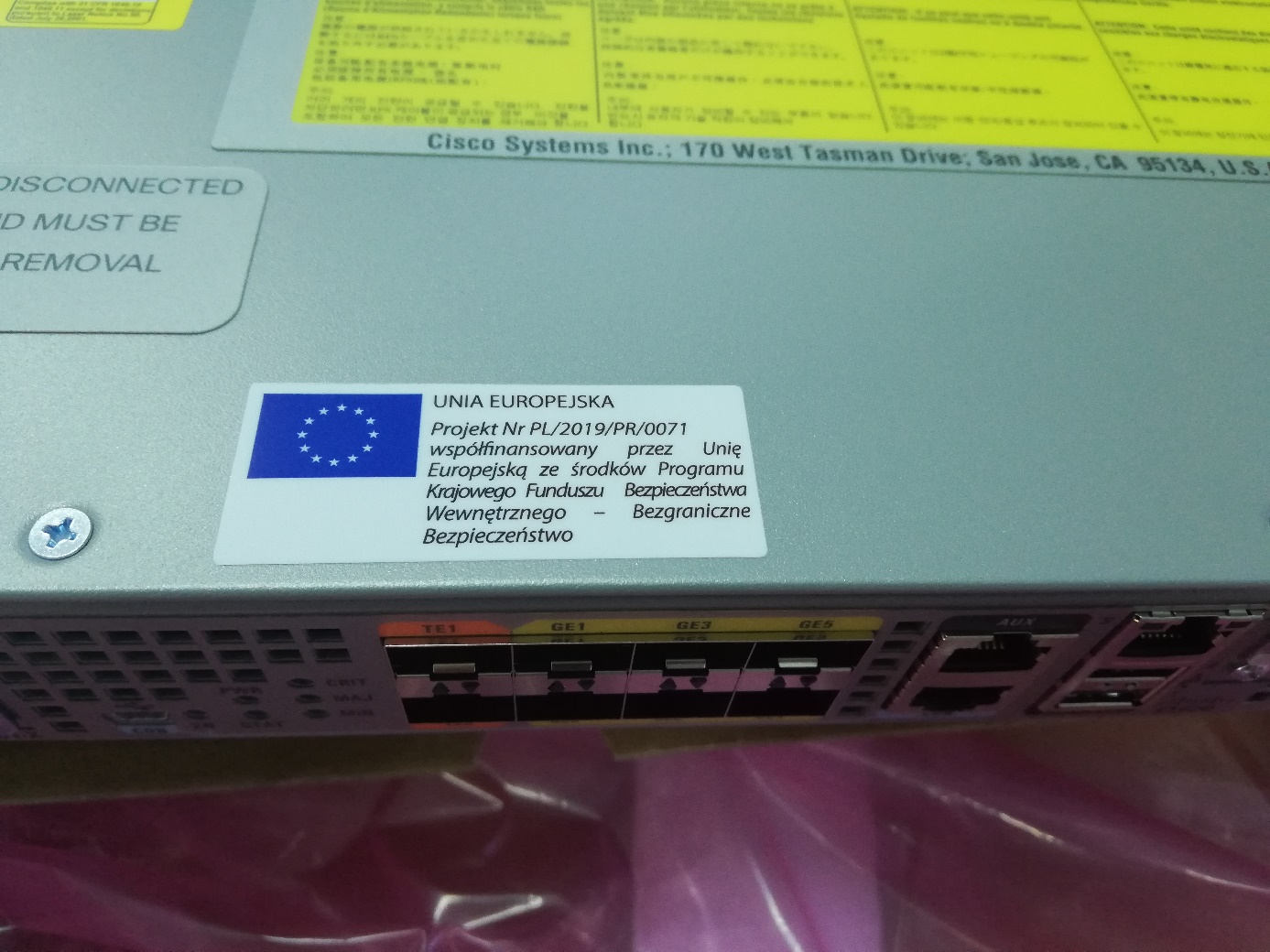 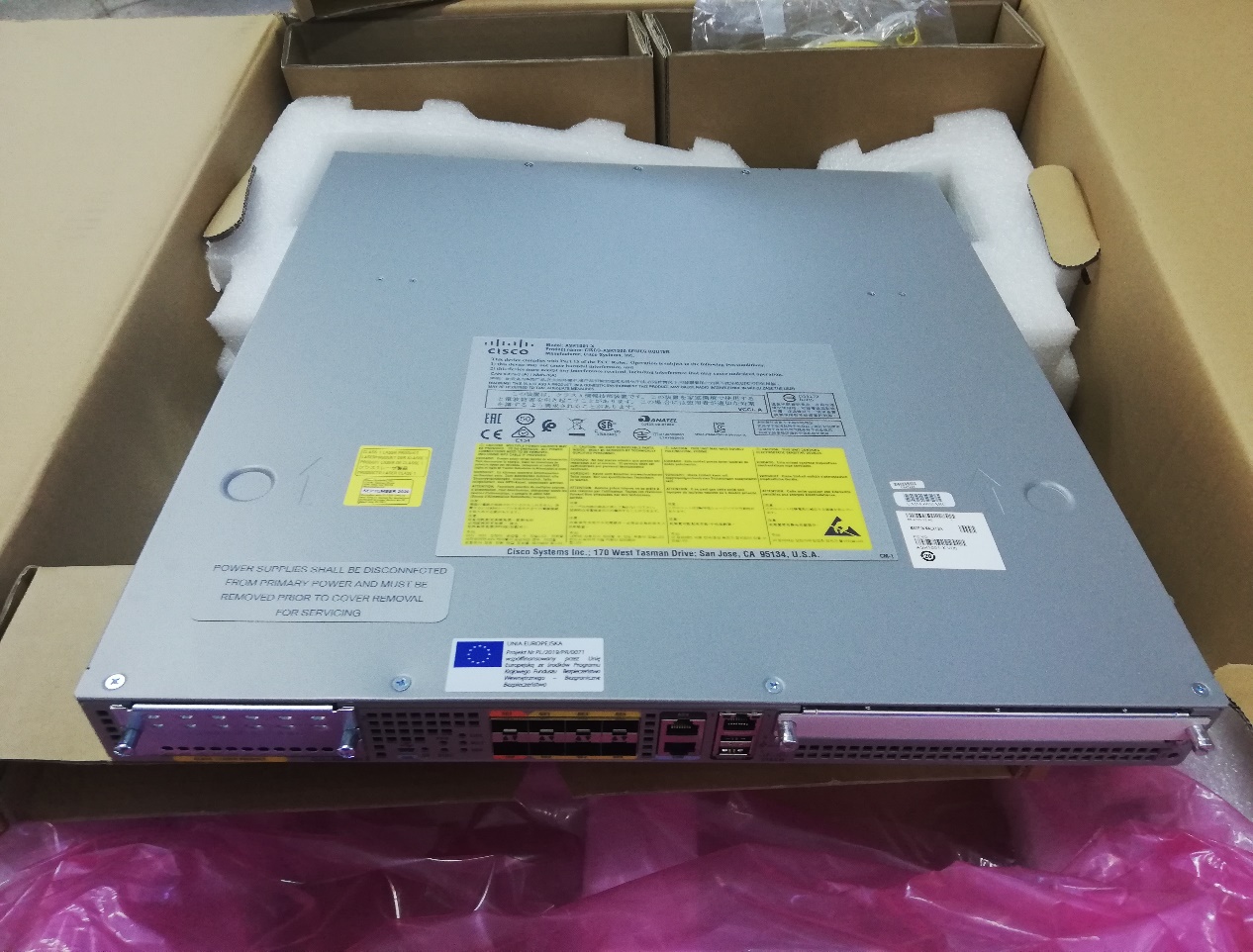 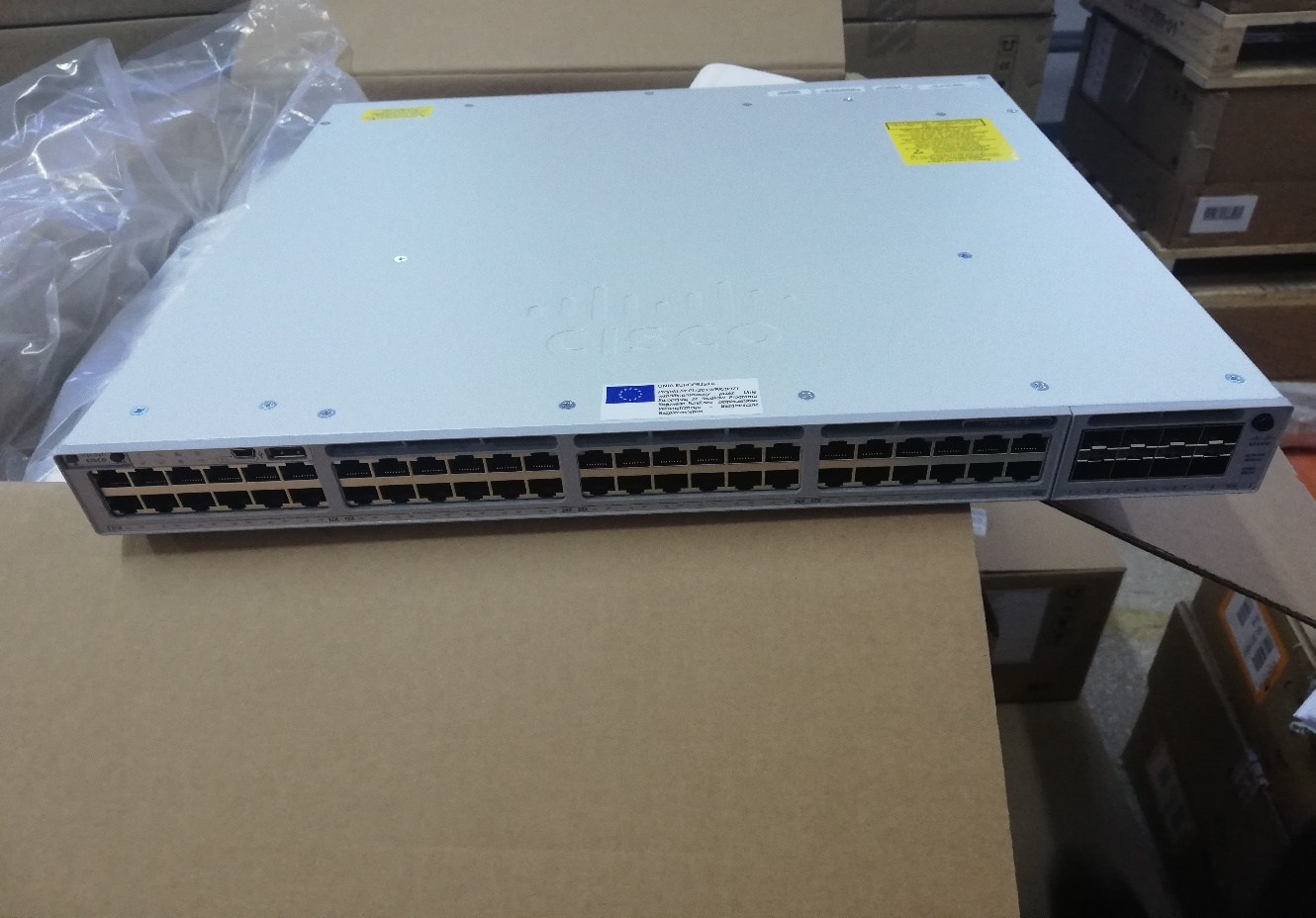 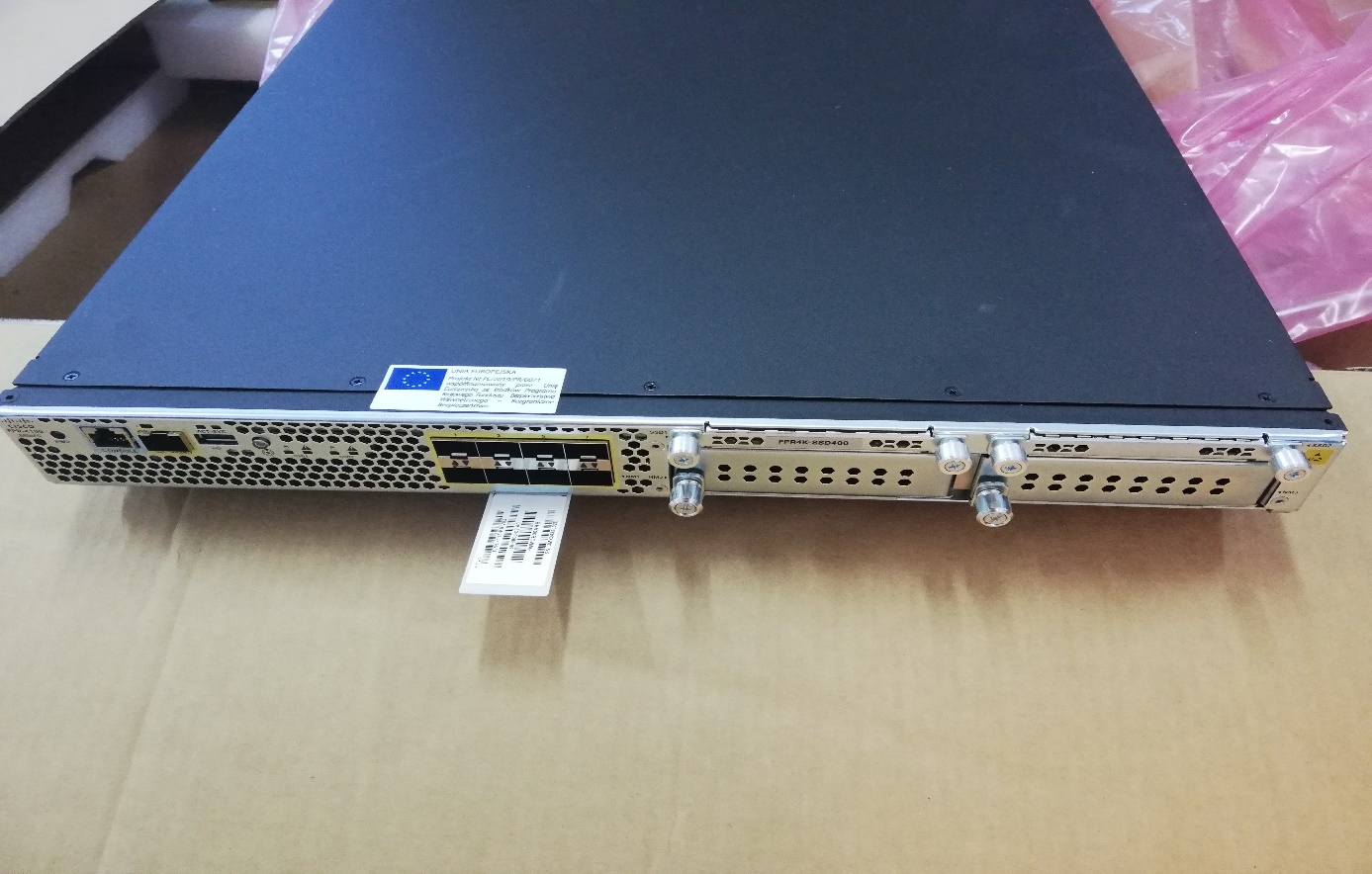 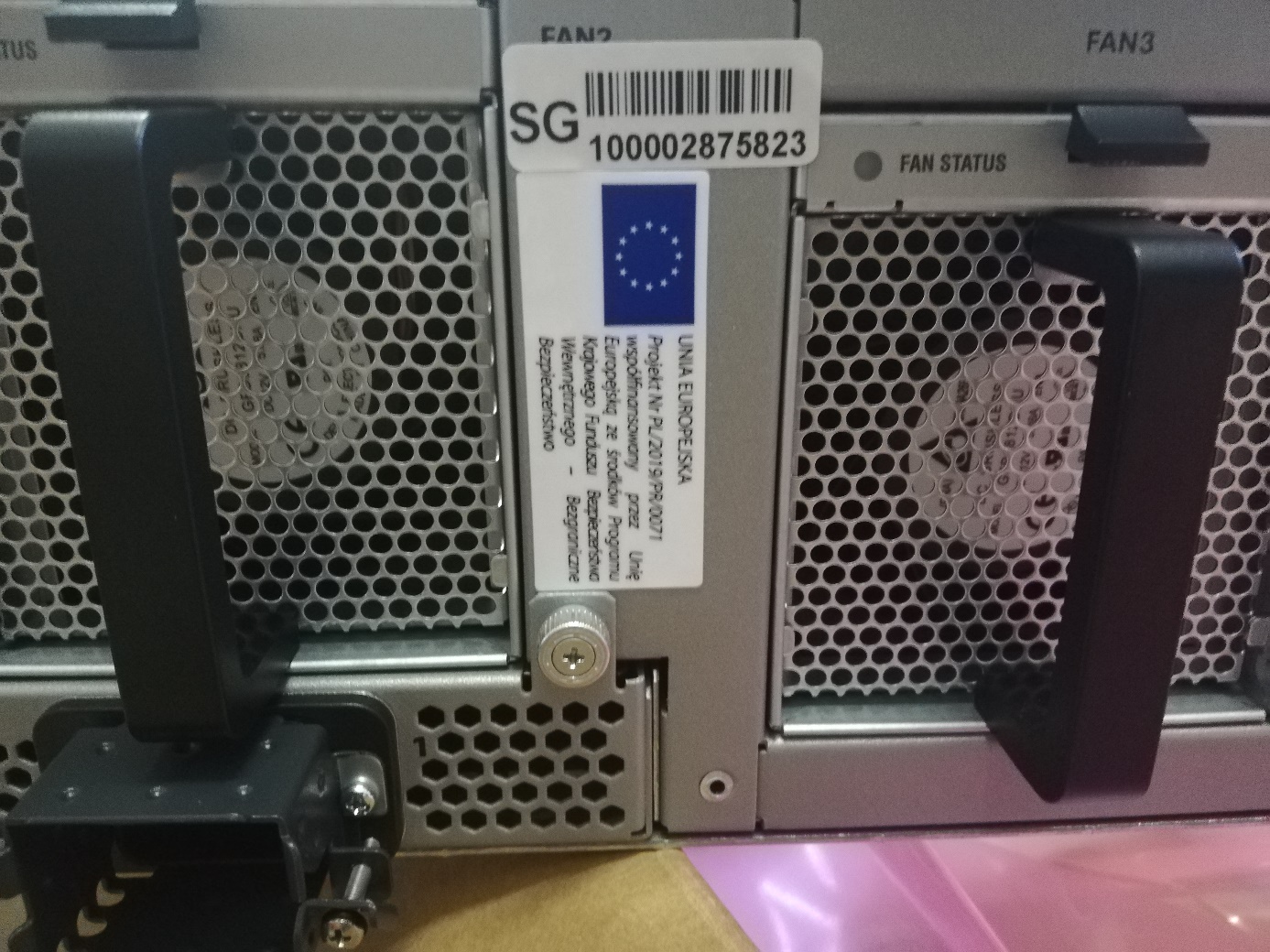 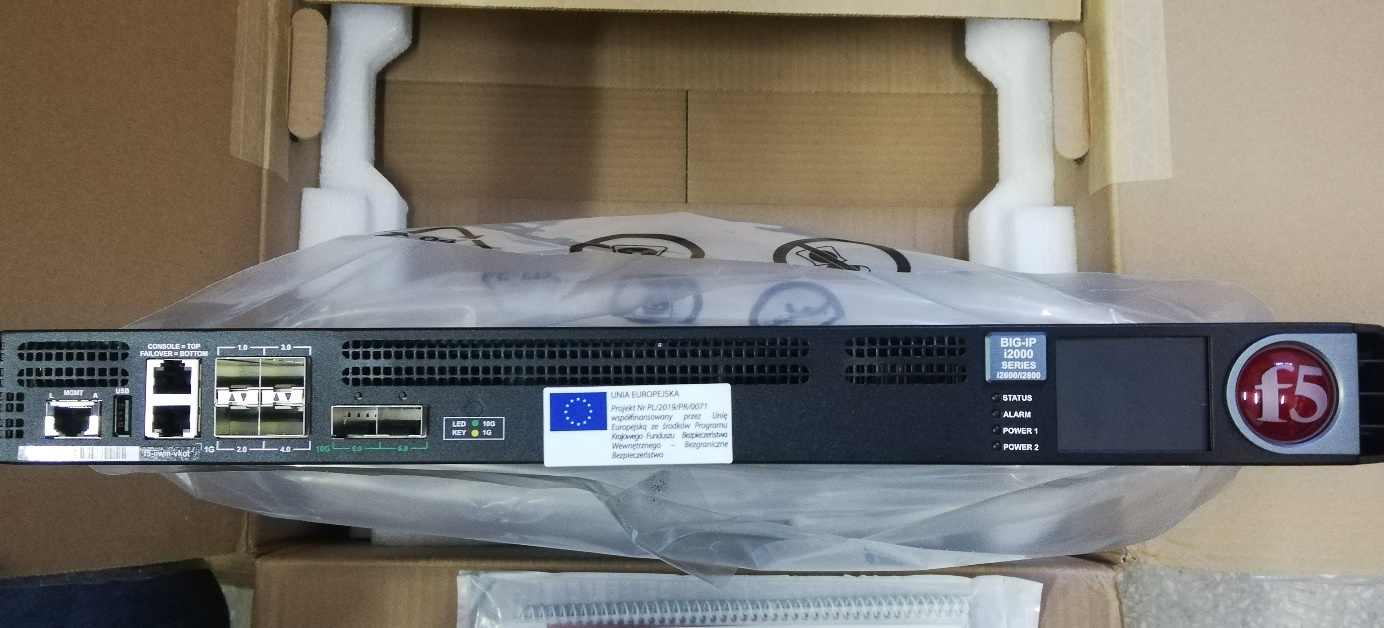 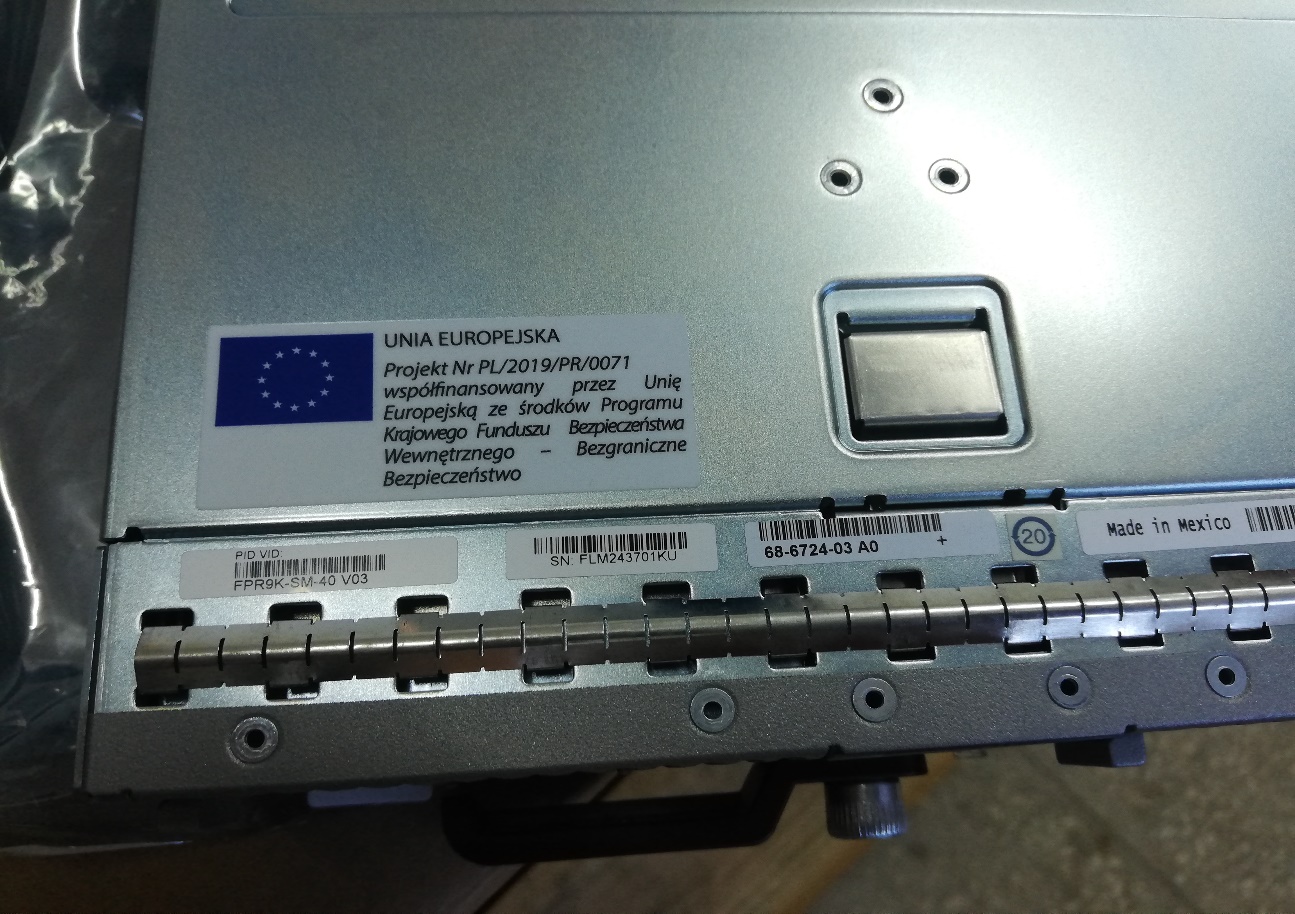 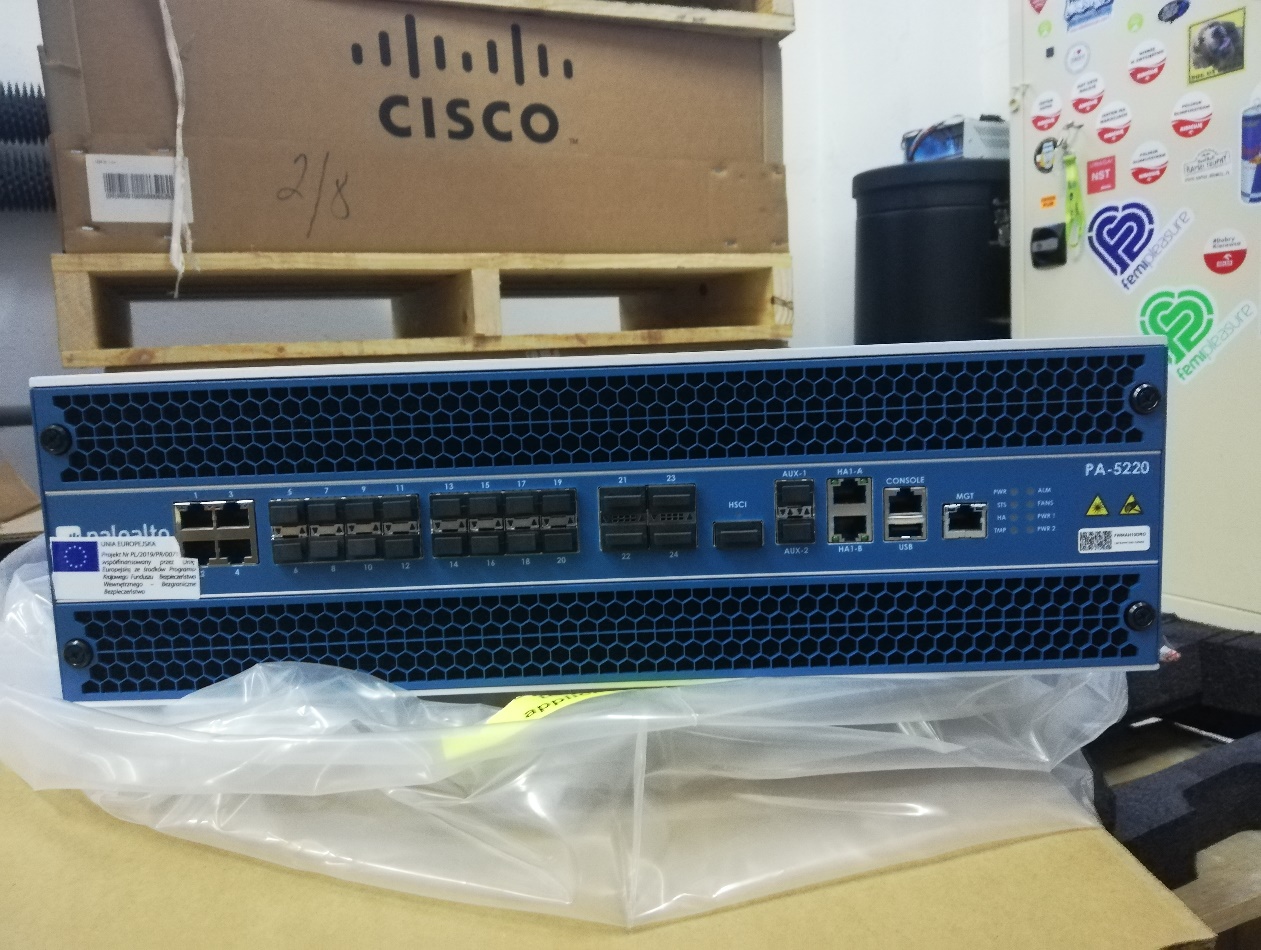 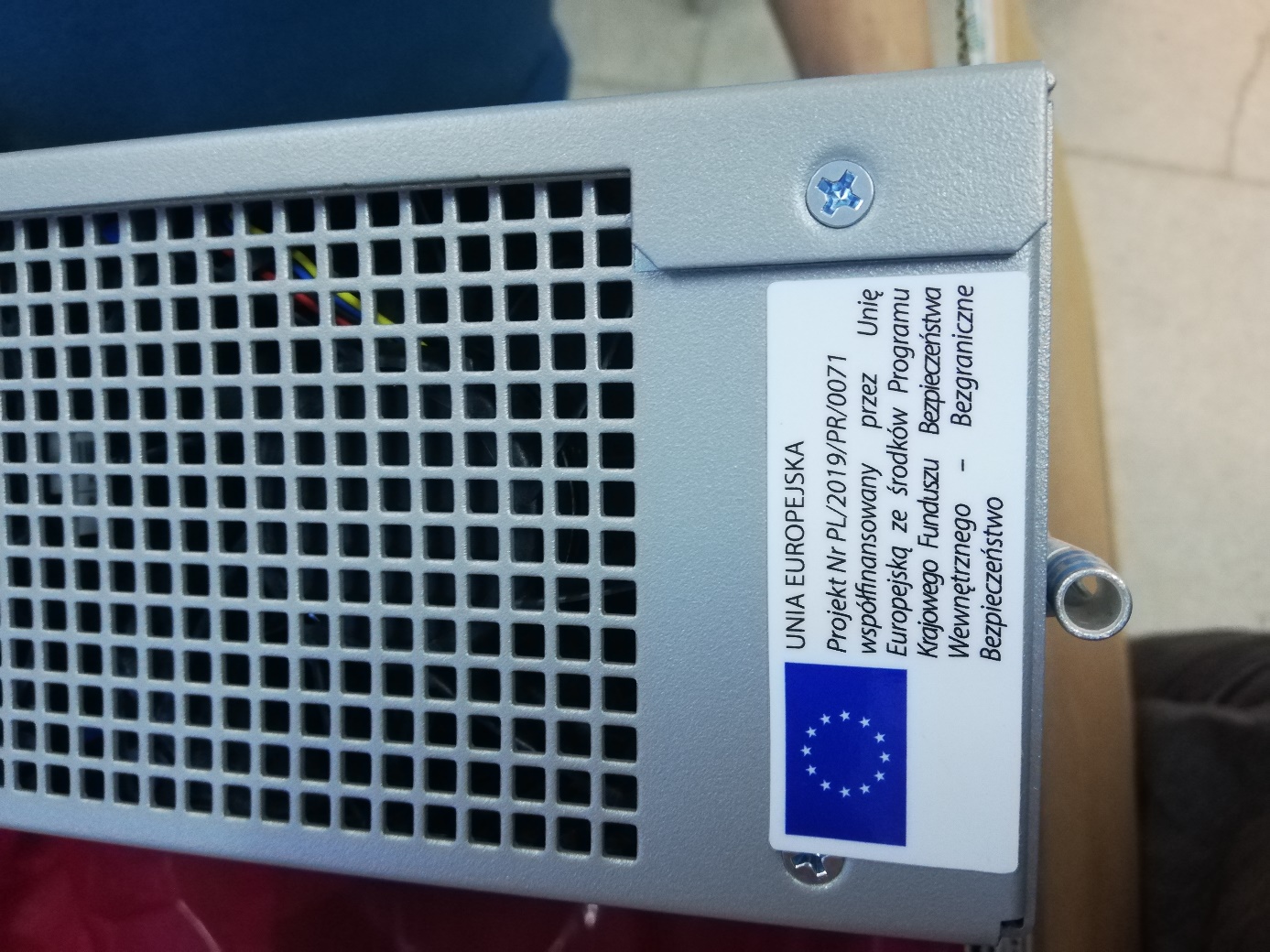 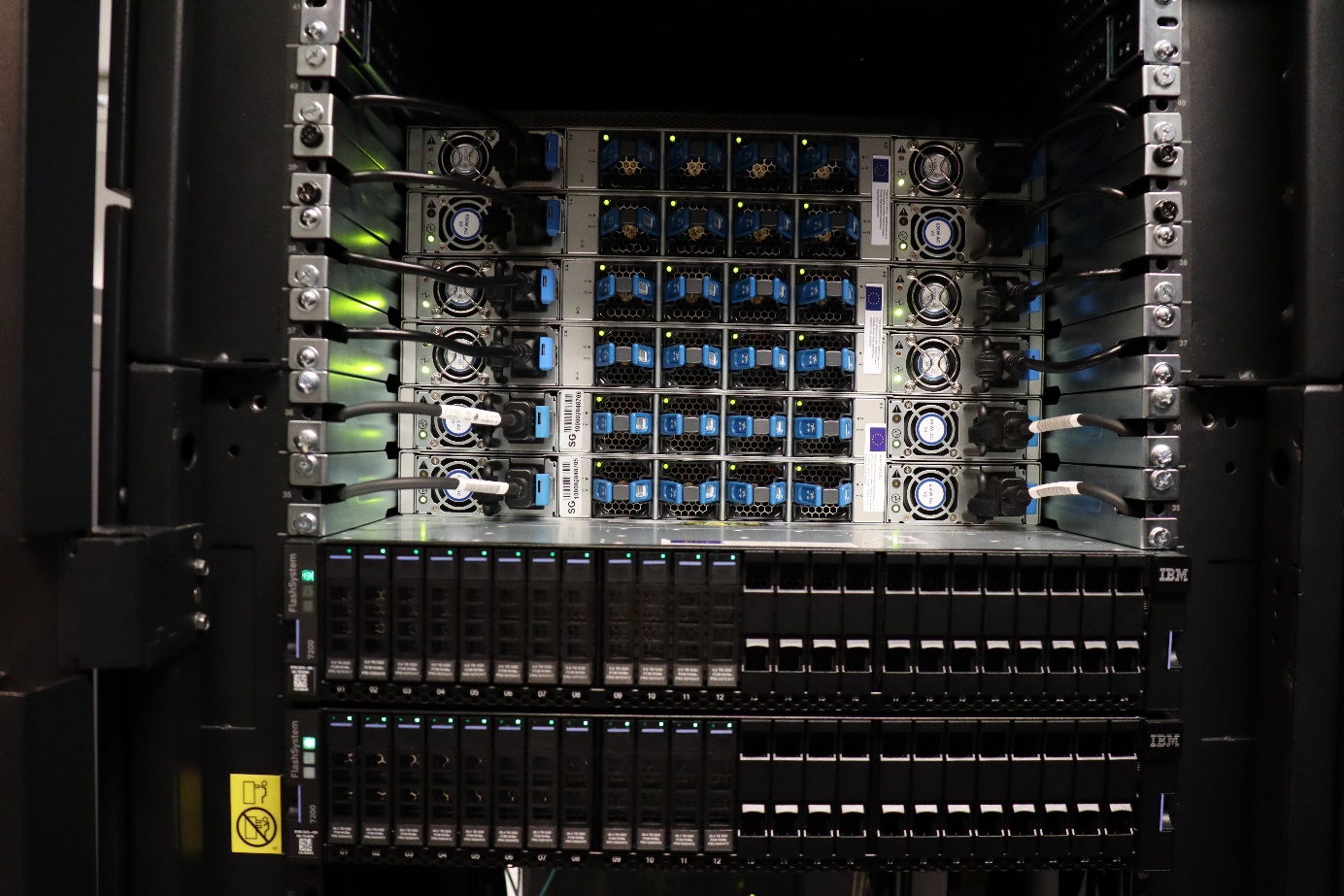 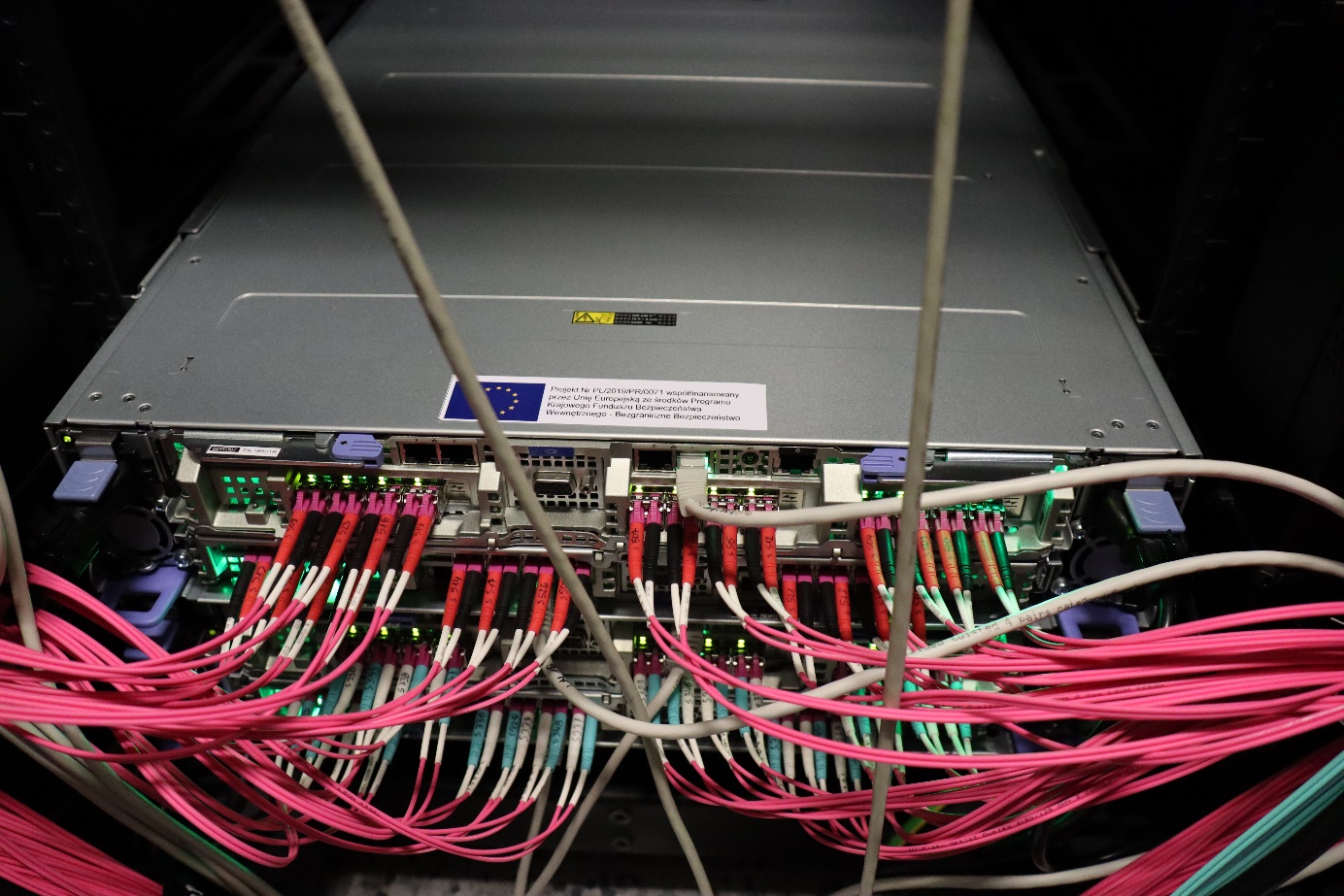 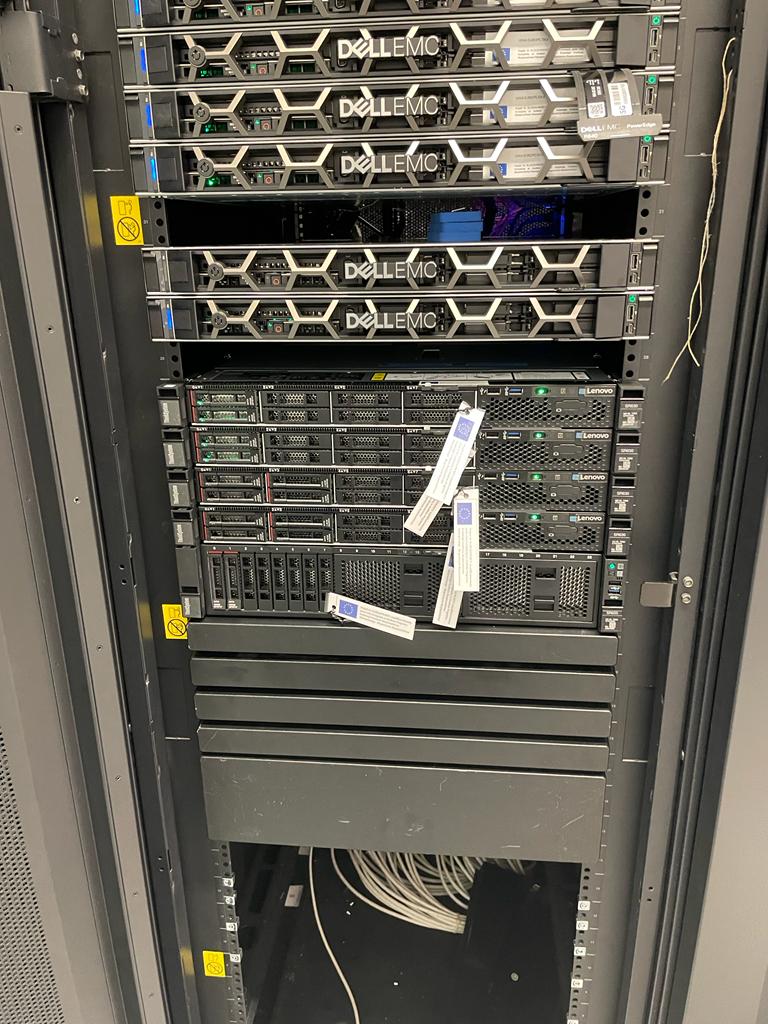 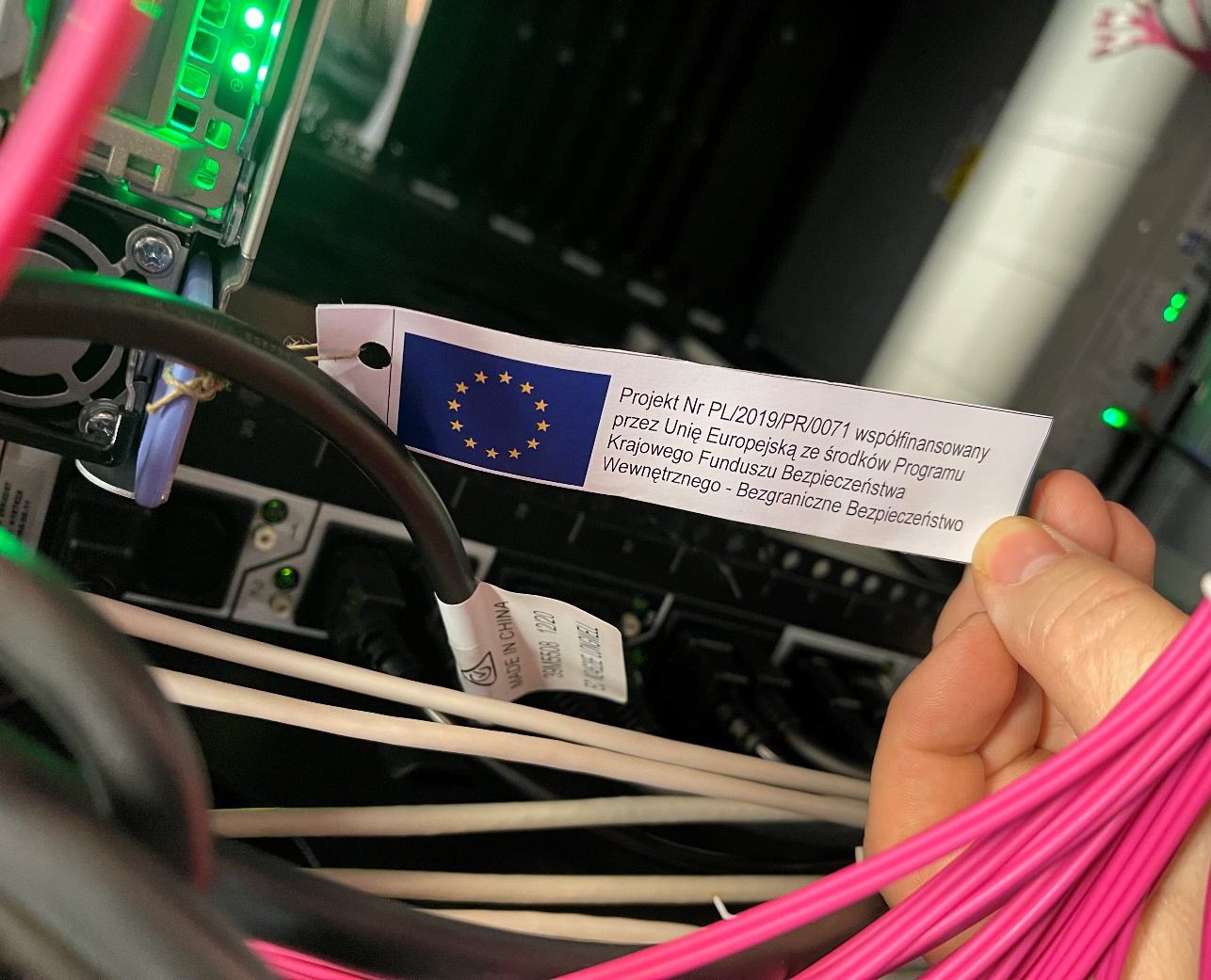 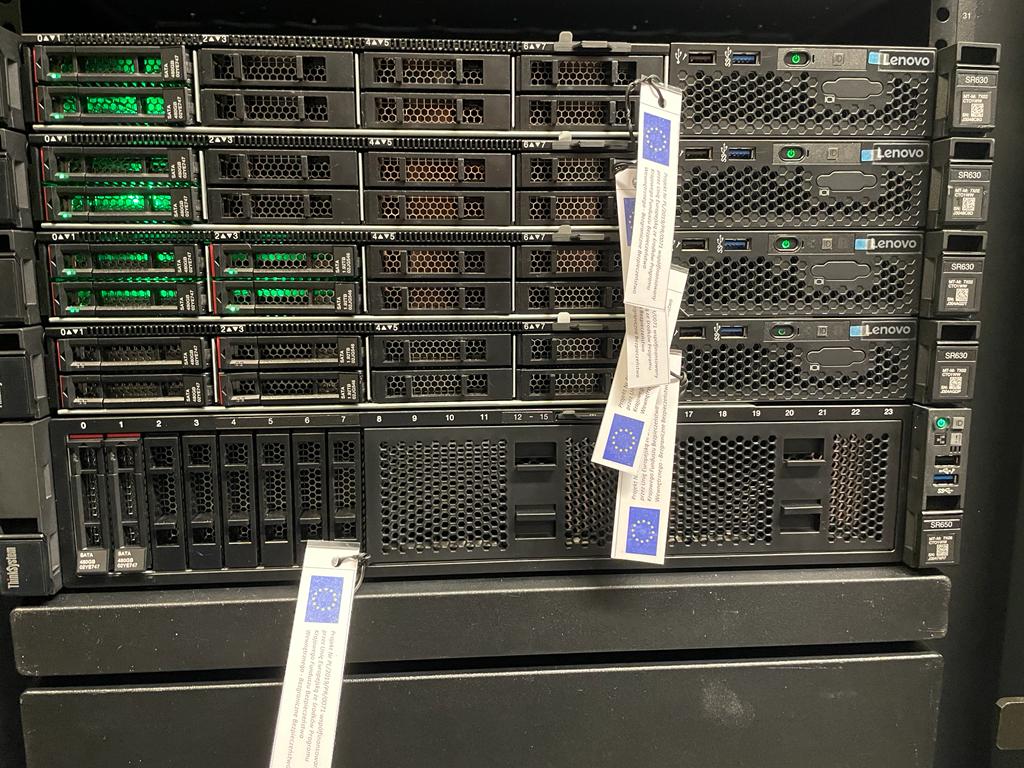 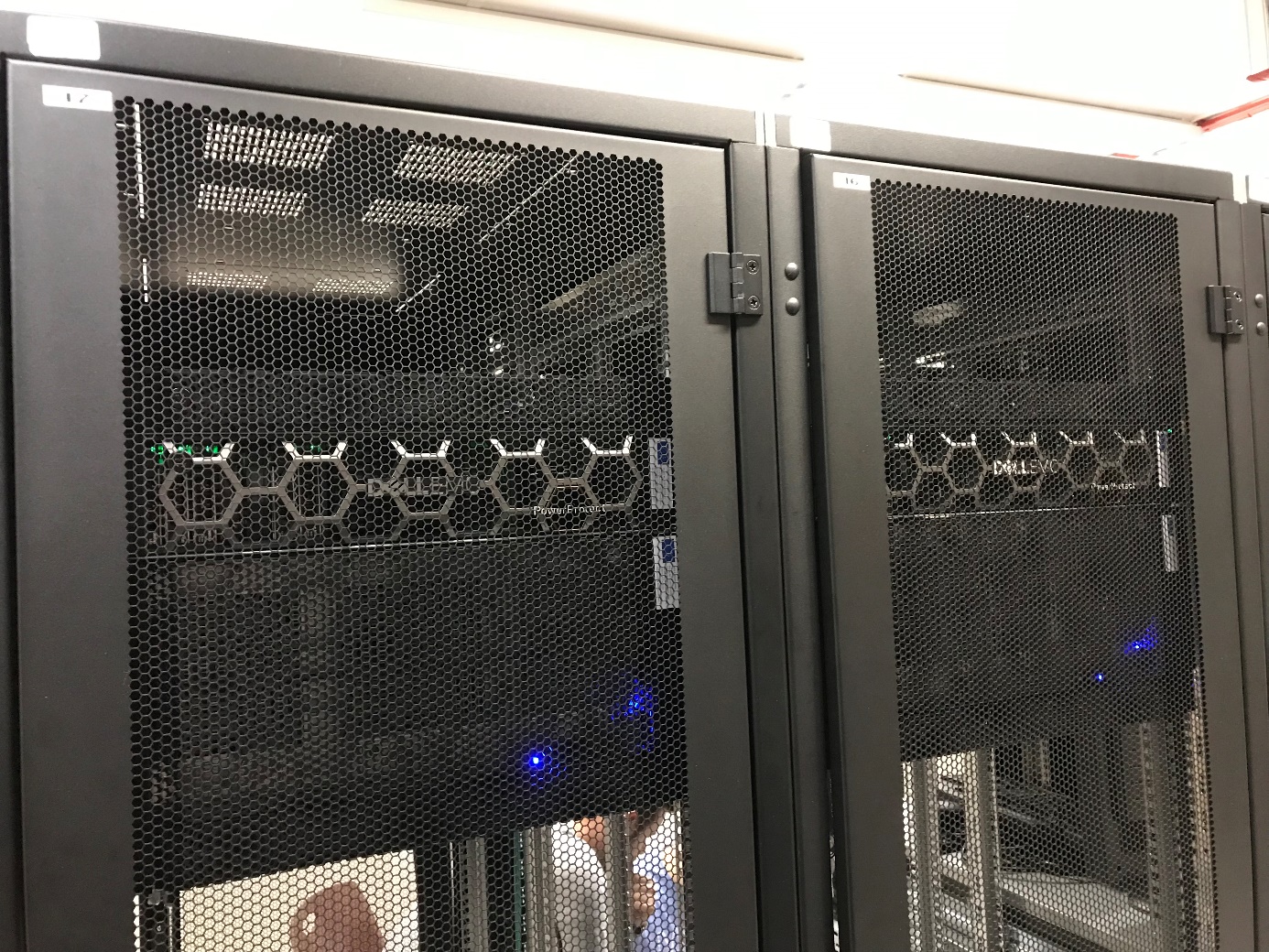 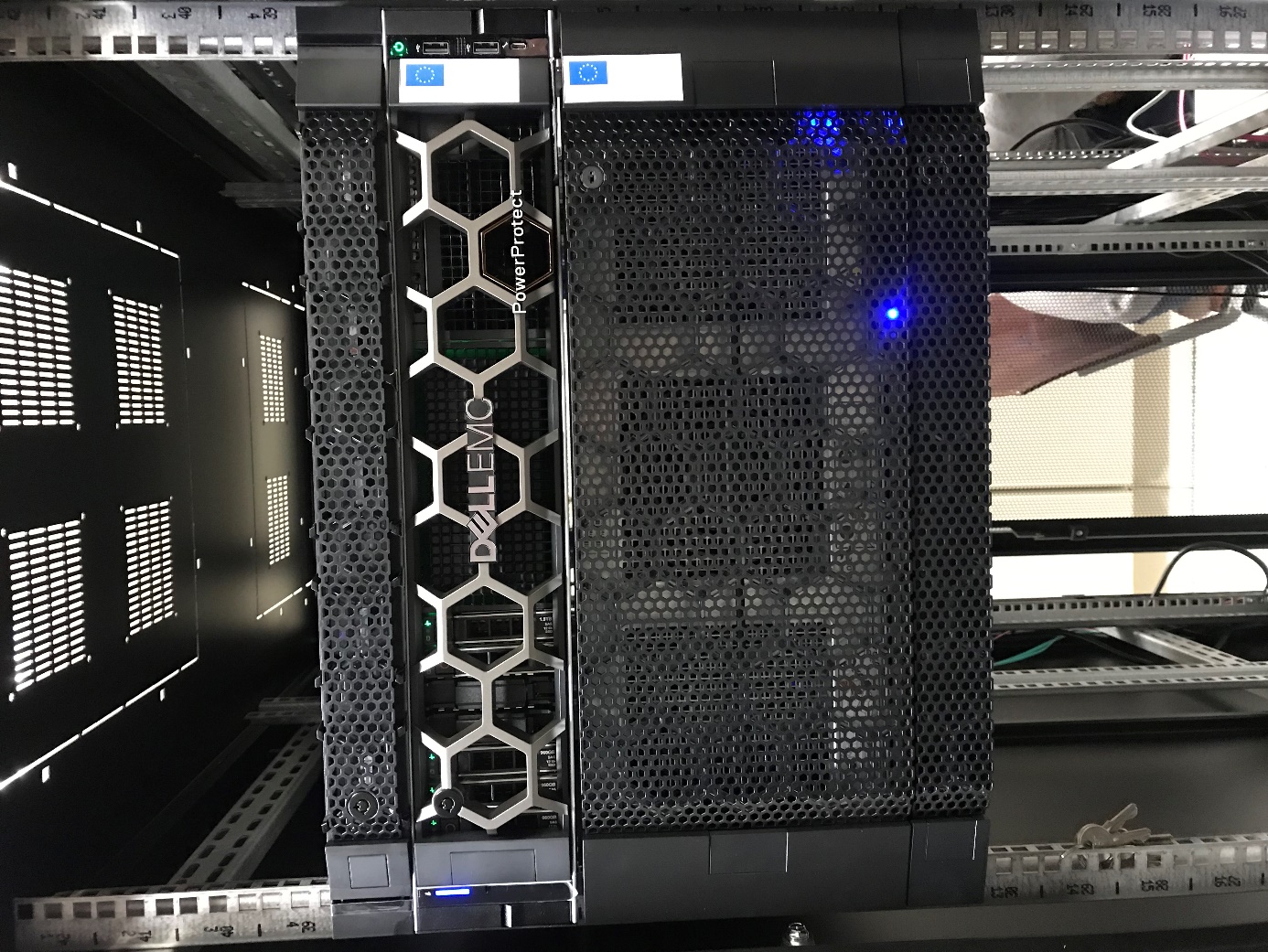 